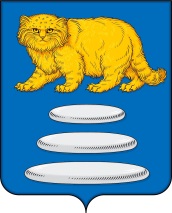 СОВЕТ МУНИЦИПАЛЬНОГО РАЙОНА«СРЕТЕНСКИЙ РАЙОН» ЗАБАЙКАЛЬСКОГО КРАЯРЕШЕНИЕ28 марта  2024 года                                                                              № 58 -РНП                                                                 г. СретенскО внесении изменений в  Положение о муниципальном контроле на автомобильном транспорте и в дорожном хозяйстве на территории сельских поселений, входящих в состав муниципального района «Сретенский район»,  утвержденное решением Совета муниципального района «Сретенский район»  от 08 декабря 2021 года № 104- РНПВ соответствии с федеральными законами от 10 декабря 1995 года № 196-ФЗ «О безопасности дорожного движения», от 6 октября 2003 года № 131-ФЗ «Об общих принципах организации местного самоуправления в Российской Федерации», от 8 ноября 2007 года № 257-ФЗ «Об автомобильных дорогах и о дорожной деятельности в Российской Федерации и о внесении изменений в отдельные законодательные акты Российской Федерации», от 31 июля 2020 года № 248-ФЗ «О государственном контроле (надзоре) и муниципальном контроле в Российской Федерации», руководствуясь статьей 28.1 Устава муниципального района «Сретенский район», Совет муниципального  района «Сретенский район») решил:         1.  Внести следующие изменения в Положение о муниципальном контроле на автомобильном транспорте и в дорожном хозяйстве на территории сельских поселений, входящих в состав муниципального района «Сретенский район», утвержденное решением Совета муниципального района «Сретенский район» от 08 декабря 2021 года № 104- РНП:-пункт 2.1  части 2 Положения    изложить в следующей редакции:        «2.1. Перечень индикаторов риска нарушения обязательных требований, проверяемых в рамках осуществления муниципального контроля, установлен приложением № 1 к настоящему Положению.»        2.   Настоящее решение вступает в силу после его официального опубликования (обнародования) в порядке, установленном Уставом муниципального района «Сретенский район».          3. Контроль за исполнением настоящего решения возложить на заместителя главы муниципального района «Сретенский район» по вопросам территориального развития, начальника Управления территориального развития Администрации муниципального района «Сретенский район».  Председатель Совета  муниципального района «Сретенский район»                                                          В.В. Верхотуров  Глава муниципального района    «Сретенский район»                                                                А.С. Закурдаев                                                                                  Приложение N 1                                                                                      к Положениюо муниципальном контроле на автомобильном транспорте и в дорожном хозяйстве на территории сельских поселений, входящих в состав муниципального района                                                                       «Сретенский район»Индикаторы риска нарушения обязательных требований,  при осуществлении            Индикаторами риска нарушения обязательных требований при осуществлении муниципального контроля на автомобильном транспорте и в дорожном хозяйстве на территории сельских поселений, входящих в состав муниципального района «Сретенский район» являются:в области автомобильных дорог и дорожной деятельности, установленных в отношении автомобильных дорог местного значения:увеличение в течение текущего квартала, по сравнению с аналогичным периодом прошлого года, фактов возникновения дорожно-транспортных происшествий, связанных с дорожными условиями, полученных от федерального органа исполнительной власти, осуществляющего федеральный государственный контроль (надзор) в области безопасности дорожного движения, на автомобильных дорогах общего пользования;наличие сведений, поступивших от владельца автомобильной дороги местного значения о непроведении в течение двух рабочих дней строительных работ, ремонтных и иных работ, либо неосуществление деятельности, оказывающих влияние на безопасность дорожного движения, на автомобильных дорогах местного значения, объектах дорожного сервиса, места проведения которых ранее были обустроены техническими средствами организации дорожного движения в соответствии с документацией по организации дорожного движения;наличие в течение текущего квартала трех и более сообщений в средствах массовой информации, на официальных страницах администрации муниципального образования в социальных сетях ВКонтакте и Одноклассники о неудовлетворенности функциональным состоянием автомобильной дороги местного значения (участком автомобильной дороги местного значения);в отношении перевозок по муниципальным маршрутам регулярных перевозок, не относящихся к предмету федерального государственного контроля (надзора) на автомобильном транспорте, городском наземном электрическом транспорте и в дорожном хозяйстве в области организации регулярных перевозок:выявление в течение одного квартала более двух фактов несоответствия сведений, полученных от граждан, индивидуальных предпринимателей, юридических лиц, из средств массовой информации и других информационных ресурсов, сведениям, указанным в свидетельстве об осуществлении перевозок по межмуниципальному маршруту регулярных перевозок и приложении к нему, выданном контролируемому лицу в соответствии со статьей 27 Федерального закона от 13.07.2015 N 220-ФЗ "Об организации регулярных перевозок пассажиров и багажа автомобильным транспортом и городским наземным электрическим транспортом в Российской Федерации и о внесении изменений в отдельные законодательные акты Российской Федерации";наличие информации о двух и более фактах невыполнения запланированного рейса по муниципальному маршруту регулярных перевозок одним и тем же перевозчиком в течение месяца.муниципального контроля на автомобильном транспорте и в дорожном хозяйстве на территории сельских поселений, входящих в состав муниципального района «Сретенский район»